Показатели деятельности МКОУ «Лемешкинская СОШ», подлежащей самообследованию за 2020 год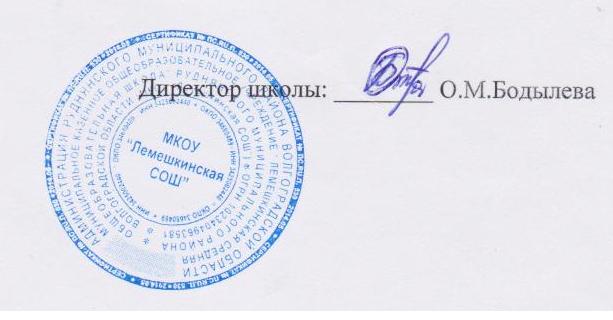 № п\пПоказателиЕдиница измерения1Образовательная деятельность1.1Общая численность учащихся1601.2Численность учащихся по образовательной программе начального общего образования751.3Численность учащихся по образовательной программе основного  общего образования731.4Численность учащихся по образовательной программе среднего  общего образования121.5Численность \удельный вес численности учащихся, успевающих на «4» и «5» по результатам промежуточной аттестации, в общей численности учащихся60 чел48%1.6.Средний балл государственной итоговой аттестации выпускников 9 класса по русскому языку01.7.Средний балл государственной итоговой аттестации выпускников 9 класса по математике01.8.Средний балл  единого государственного экзамена выпускников 11 класса по русскому языку60б1.9.Средний балл  единого государственного экзамена выпускников 11 класса по математике01.10.Численность \удельный вес численности выпускников 9 класса, получивших неудовлетворительные результаты на государственной итоговой аттестации по русскому языку, в общей численности выпускников 9 класса01.11Численность \удельный вес численности выпускников 9 класса, получивших неудовлетворительные результаты на государственной итоговой аттестации по математике, в общей численности выпускников 9 класса01.12Численность \удельный вес численности выпускников 11 класса, получивших неудовлетворительные результаты на государственной итоговой аттестации по русскому языку, в общей численности выпускников 11 класса01.13Численность \удельный вес численности выпускников 11 класса, получивших неудовлетворительные результаты на государственной итоговой аттестации по математике, в общей численности выпускников 11 класса01.14Численность \удельный вес численности выпускников 9 класса, не получивших аттестаты об основном общем образовании, в общей численности выпускников 9 класса01.15Численность \удельный вес численности выпускников 11 класса, не получивших аттестаты об основном общем образовании, в общей численности выпускников 11 класса01.16Численность \удельный вес численности выпускников 9 класса,  получивших аттестаты об основном общем образовании, в общей численности выпускников 9 класса01.17Численность \удельный вес численности выпускников 11 класса,  получивших аттестаты об основном общем образовании, в общей численности выпускников 11 класса01.18Численность \удельный вес численности учащихся, принявших участие в различных олимпиадах, смотрах, конкурсах, в общей численности учащихся160100%1.19Численность \удельный вес численности учащихся –победителей и призеров олимпиад, смотров, конкурсов, в общей численности учащихся, в том числе:1.19.1Регионального уровня8 чел.5%1.19.2Федерального уровня01.19.3Международного уровня01.20Численность/удельный вес численности учащихся, получающих  образование с углубленным изучением отдельных учебных предметов, в общей численности учащихся01.21Численность/удельный вес численности учащихся, получающих  образование в рамках профильного обучения, в общей численности учащихся01.22Численность/удельный вес численности обучающихся, с применением дистанционных образовательных технологий, электронного обучения, в общей численности учащихся160 чел.100%1.23Численность/удельный вес численности учащихся, в рамках сетевой формы реализации образовательных программ, в общей численности учащихся01.24Общая численность педагогических работников, в том числе:181.25Численность/удельный вес численности педагогических работников, имеющих высшее образование, в общей численности педагогических работников17 чел.94%1.26Численность/удельный вес численности педагогических работников, имеющих высшее образование педагогической направленности (профиля), в общей численности педагогических работников17 чел.94%1.27Численность/удельный вес численности педагогических работников, имеющих среднее профессиональное образование, в общей численности педагогических работников1 чел7%1.28Численность/удельный вес численности педагогических работников, имеющих среднее профессиональное образование педагогической направленности (профиля), в общей численности педагогических работников1 чел7%1.29Численность/удельный вес численности педагогических работников, которым по результатам аттестации присвоена квалификационная категория, в общей численности педагогических работников,в том числе12 чел.67%1.29.1Высшая4 чел.22%1.29.2Первая8 чел.50%1.30Численность/удельный вес численности педагогических работников в общей численности педагогических работников, педагогический стаж работы которых составляет:18 чел.1.30.1До 5 лет2 чел11%1.30.2Свыше 30 лет12 чел.67%1.31Численность/удельный вес численности педагогических работников в общей численности педагогических работников в общей численности педагогических работников в возрасте до 30 лет1 чел.5%1.32Численность/удельный вес численности педагогических работников в общей численности педагогических работников в возрасте от 55 лет10 чел.56%1.33Численность/удельный вес численности педагогических и административно-хозяйственных работников, прошедших за последние 5 лет повышение квалификации\профессиональную переподготовку по профилю педагогической деятельности или иной осуществляемой в образовательной организации деятельности, в общей численности педагогических и административно-хозяйственных работников20 чел.100%1.34Численность/удельный вес численности педагогических и административно-хозяйственных работников, прошедших за последние 5 лет повышение квалификации по применению в образовательном процессе федеральных государственных образовательных стандартов, в общей численности педагогических и административно-хозяйственных работников20 чел.100%2Инфраструктура2.1Количество компьютеров в расчете на одного учащегося0,22.2Количество экземпляров учебной и учебно-методической литературы из общего количества единиц хранения библиотечного фонда, состоящих на учете, в расчете на одного учащегося11,52.3Наличие в образовательной организации системы электронного документооборотада2.4Наличие читального зала библиотеки, в том числе:нет2.4.1С обеспечением возможности работы на стационарных компьютерах  или использования переносных компьютеровнет2.4.2С медиатекойнет2.4.3Оснащенного средствами сканирования и распознавания текстовнет2.4.4С выходом в Интернет с компьютеров, расположенных в помещении библиотекинет2.4.5С контролируемой распечаткой бумажных материаловнет2.5Численность\удельный вес численности учащихся, которым обеспечена возможность пользоваться широкополостным интернетом, в общей численности учащихся17 чел.11%2.6Общая площадь помещений,в которых осуществляется образовательная деятельность, в расчете на одного учащегося7,8 м2